ОТЧЁТ о работе за 2023 годдепутата Березниковской городской Думы по избирательному округу № 16Карташевой Светланы АлександровныИНФОРМАЦИЯ О РАБОТЕ С ОБРАЩЕНИЯМИ ГРАЖДАНЛичный прием граждан осуществлялся в общественной приёмной депутата в соответствии с установленным графиком, который размещен на официальном сайте Березниковской городской Думы в информационно-телекоммуникационной сети «Интернет» (http:berduma.ru.), в разделе «Депутаты, график приемов».Количество обращенийВ течение 2023 года поступило 4 обращения граждан:Помощь жителю округа в решении вопроса по здравоохранию;Помощь жителю округа в решении вопроса оплаты связи;Помощь жителю округа в решении вопроса оплаты по услугам ЖКХ;Оказание содействия жителям округа в решении вопросов по участию в программе «Формирование современной городской среды» по благоустройству придомовой территории;На обращения, поступившие в Березниковскую городскую Думу в соответствии с компетенцией, предоставлены ответы в установленный срок, в соответствии с Федеральным законом от 02.05.2006 № 59-ФЗ «О порядке рассмотрения обращений граждан Российской Федерации».В соответствии с Федеральным законом от 02.05.2006 № 59-ФЗ «О порядке рассмотрения обращений граждан Российской Федерации» депутатом направлены обращения граждан в соответствующие органы или соответствующему должностному лицу, в компетенцию которых входит решение поставленных в обращении вопросов:В Управляющую компанию;В Администрацию г. Березники.РАБОТА В ОКРУГЕДеятельность депутата в округе велась по основным направлениям:Благоустройство территории в округе совместно с активными жителями;Содействие в проведении мероприятий для жителей округа;Контроль за соблюдением законных прав и интересов избирателей.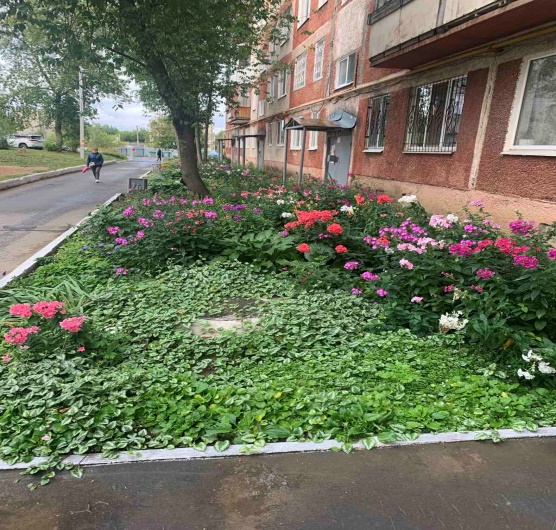 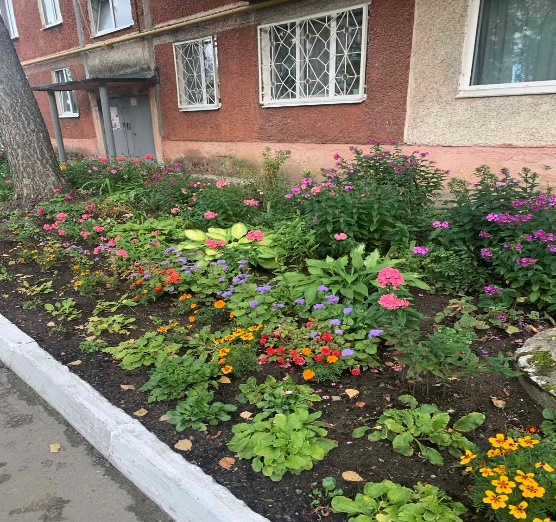 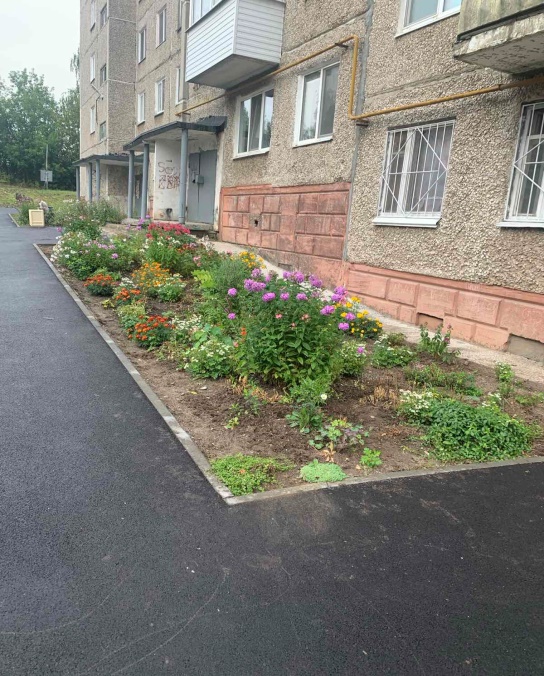 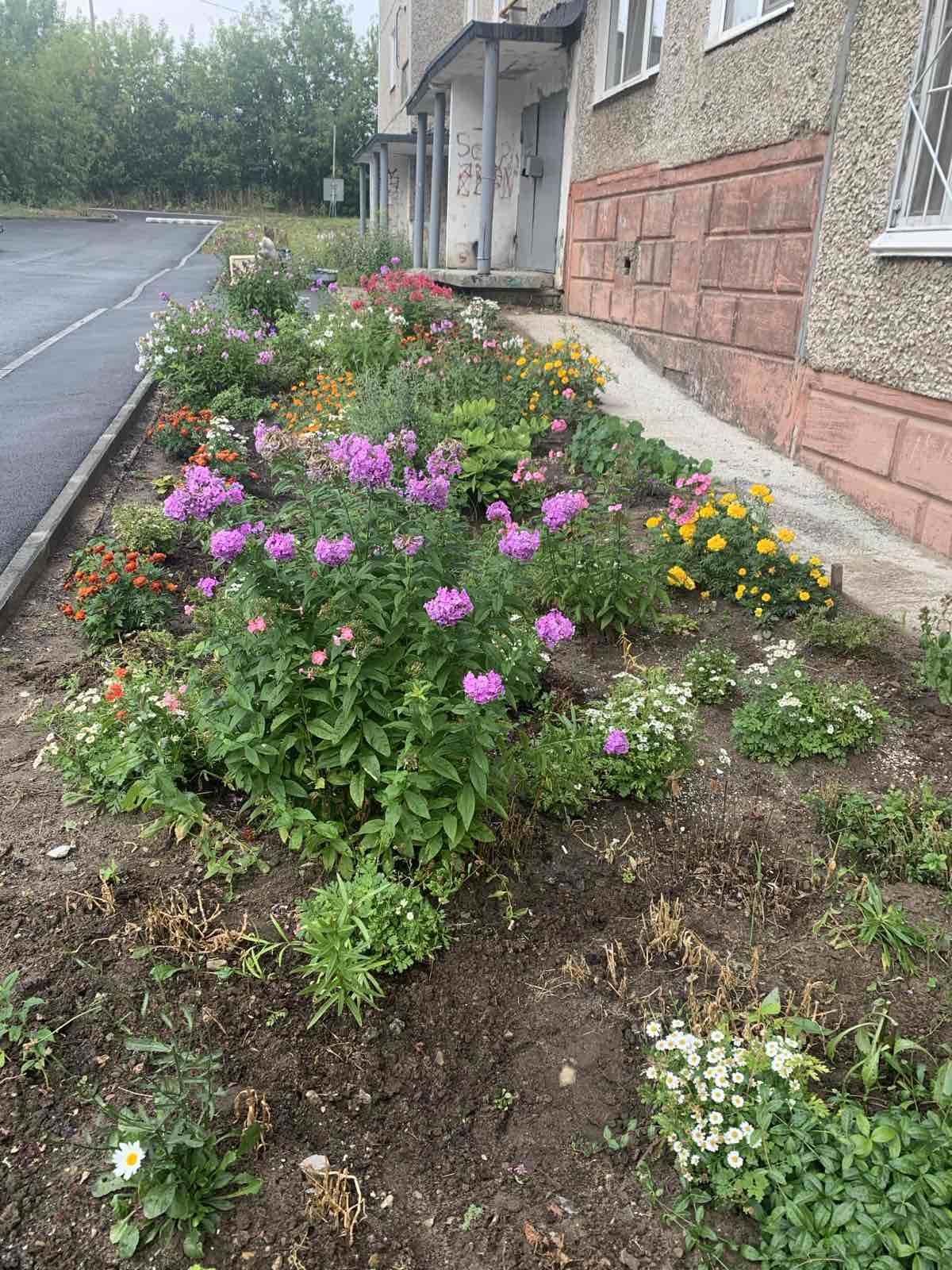 При содействии депутата и при финансовой поддержке компании «Уралкалий»:Оказана поддержка инициатив совета ветеранов микрорайона    № 6. По инициативе депутата и поддержке компании «Уралкалий» на территории округа проводились мероприятия:Поздравление с Днём Победы тружеников тыла;Поздравление с Днем знаний и Днем учителя педагогов МАОУ               № 30; 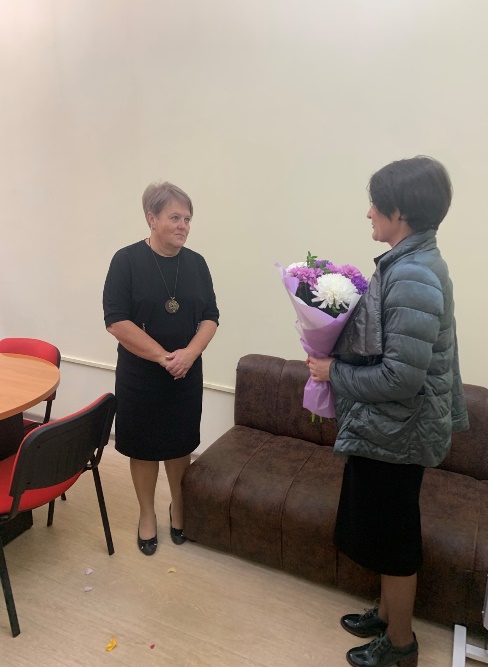 Поздравление с Днем дошкольного работника коллективов педагогов МАДОУ «Детский сад № 67»;   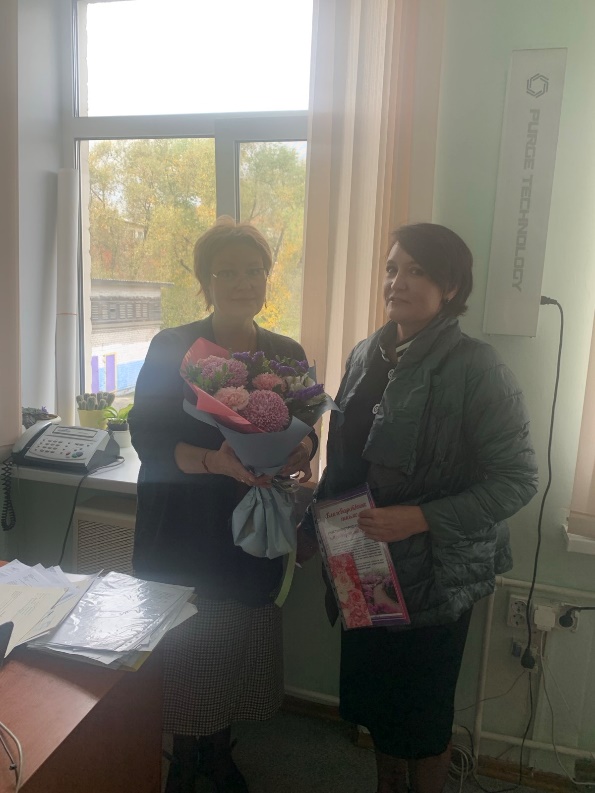 Поздравление совета ветеранов микрорайона № 6 и активистов округа с Днем пожилого человека;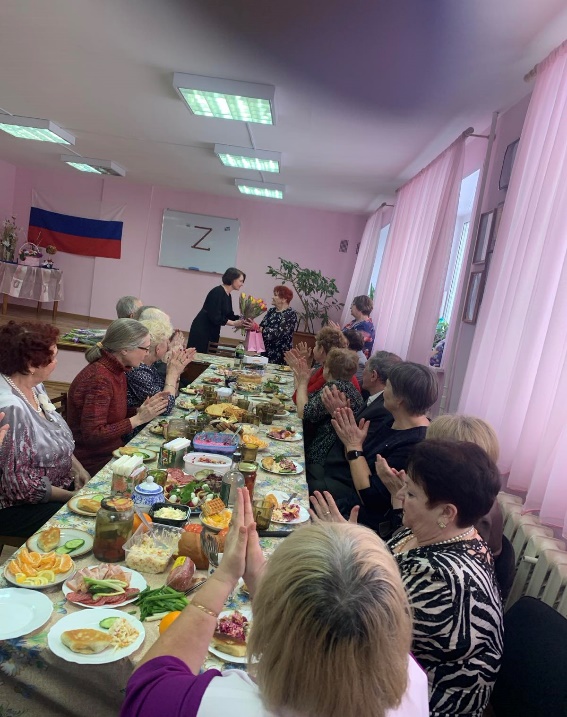 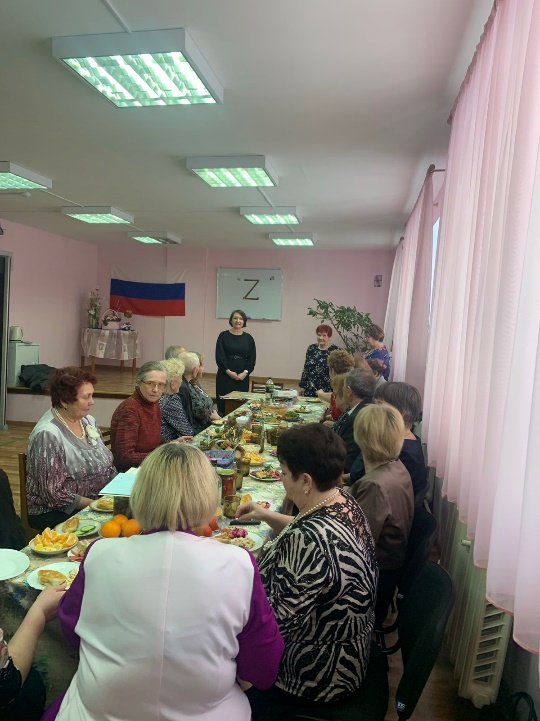 Адресные поздравление юбиляров;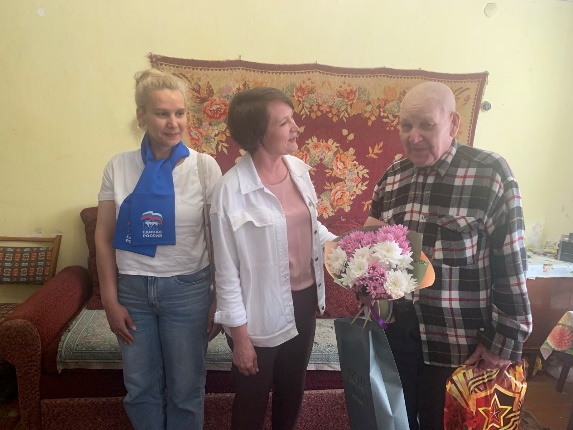 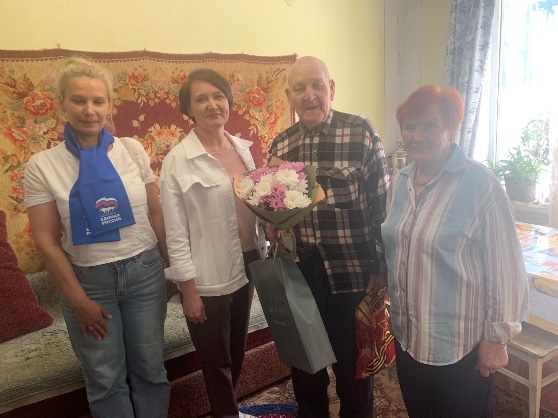 Оказание помощи в проведении праздничного мероприятия посвящённое новому году для жителей округа № 16.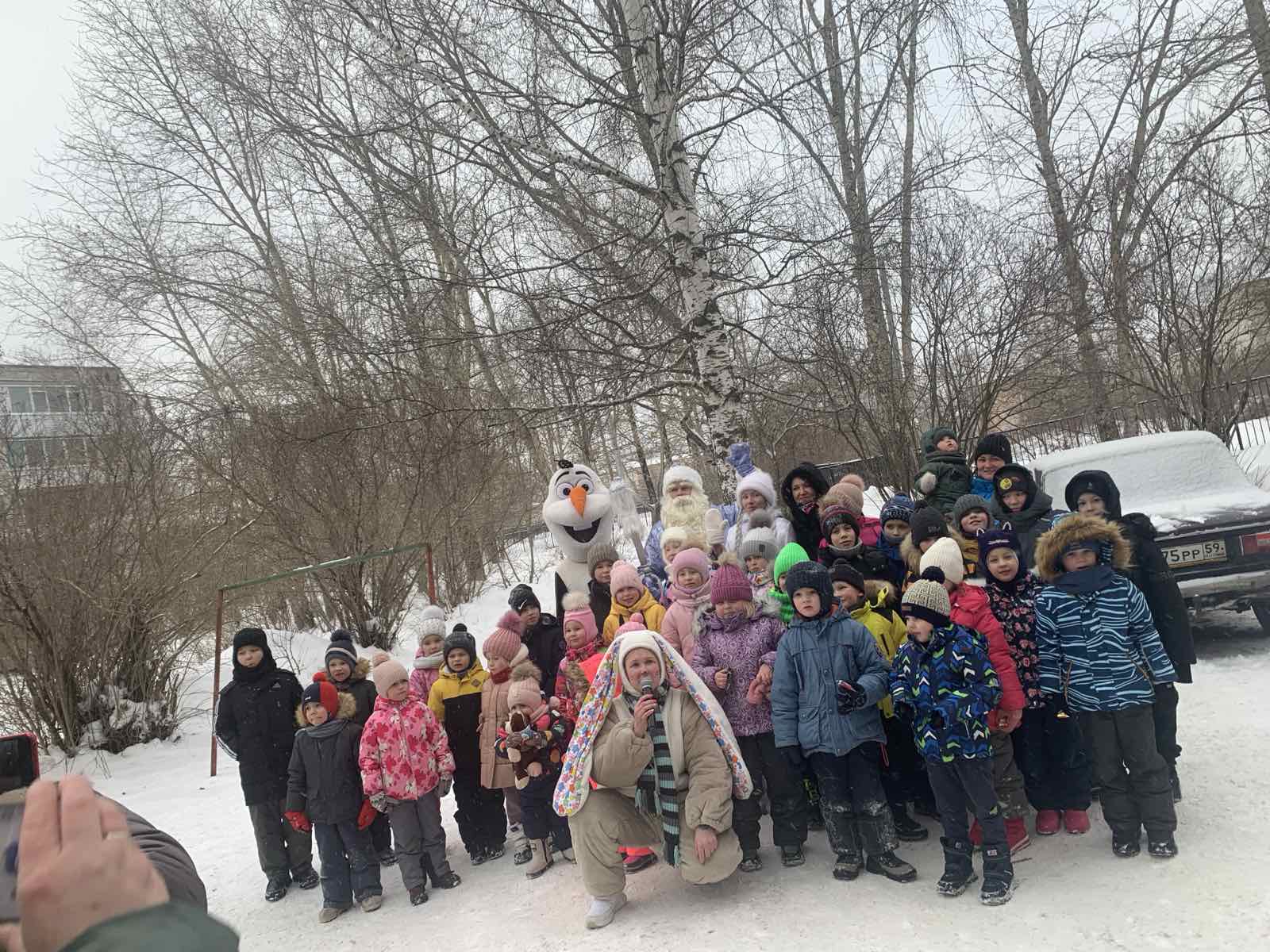 Депутат состоит в следующих комиссиях: - финансово-бюджетная комиссия Березниковской городской ДумыПри администрации города Березники:- Общественный совет при администрации города БерезникиПЕРСПЕКТИВНЫЙ ПЛАН РАБОТЫ НА 2024 год.Оказание помощи совету ветеранов микрорайона № 6 в организации мероприятий в округе;Адресные поздравления ветеранов Великой Отечественной войны, тружеников тыла, узников концлагерей, долгожителей, юбиляров;Поддержка образовательных учреждений в округе, оказание помощи в проведении различных конкурсов и мероприятий;Взаимодействие с управляющей компанией и управлением благоустройства администрации города Березники по дальнейшему приведению территории округа в нормативное состояние;Содействие жителям округа по вступлению в программу «Формирование современной городской среды на территории муниципального образования «Город Березники» Пермского края.